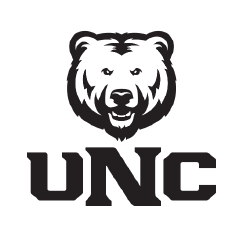 Admission Requirement Minor  -- No Minor RequiredContact Information – Political Science Program		             McKee 318, (970) 351-2058  			Program Web Page: http://www.unco.edu/hss/political-science-international-affairs			political.science@unco.eduThis worksheet is one possible recommended plan to complete your bachelor’s degree in 4 years.  Every UNC student must meet the following requirements in order to graduate with a bachelor’s degree: earn a minimum of 120 semester credit hours; possess a minimum of a 2.00 cumulative grade point average; have at least 40 credit hours in courses designated as Liberal Arts Core; meet all degree requirements in the student’s major field of study.  Each major and/or emphasis may have additional requirements necessary for graduation.  Students must consult with their major advisor to receive information on any additional graduation requirements.NotesStudents may take up to 13 credits in the Political Science Internship Program, but only a maximum of 3 credits can apply toward the political science major.  Admission to the Internship Program is selective.  Applications are available in the program office and must be submitted to the director, Internship Program, no later than the time of preregistration for the semester of the proposed internship.  Students must have accumulated 9 hours in political science at time of application.Qualified students are invited to enroll in the Honors Program in Political Science.  Consult the director, Honors Program in Political Science.YEAR 1- FALL (  15   credits)YEAR 1- FALL (  15   credits)YEAR 1- SPRING (  15  credits)YEAR 1- SPRING (  15  credits)PSCI 105 Fundamentals of Politics3 creditsPSCI 100 US National Government3 creditsPSCI 110 Global Issues3 creditsElectives12 creditsENG 122 College Composition3 creditsENG 123 College Research Paper3 creditsHIST 121 Western Civilization from 1689 to present3 creditsYEAR 2- FALL ( 15   credits)YEAR 2- FALL ( 15   credits)YEAR 2-SPRING ( 15   credits)YEAR 2-SPRING ( 15   credits)PSCI 220 Intro to International Relations3 creditsElectives12 creditsPSCI 240 Globalization3 creditsPSCI 315 Comparative Public Policy3 creditsElectives9 creditsYEAR 3- FALL ( 15 credits)YEAR 3- FALL ( 15 credits)YEAR 3- SPRING ( 15  credits)YEAR 3- SPRING ( 15  credits)PSCI 317 Dictatorship to Democracy3 creditsElectives9 creditsPSCI 331 Political Philosophy I3 creditsENST 205 Environment, Politics, and Law3 credits Electives9 creditsPSCI 332 Political Philosophy II3 creditsYEAR 4- FALL ( 15  credits)YEAR 4- FALL ( 15  credits)YEAR 4- SPRING ( 15  credits)YEAR 4- SPRING ( 15  credits)PSCI 303 Public Policy in the US3 creditsElectives12 creditsPSCI 306 Constitutional Law3 creditsPSCI 405 Sr. Seminar in American Politics ORPSCI 392 Internship3 creditsPSCI 435 Sr. Seminar in Political Philosophy3 creditsElectives6 credits